Grove City Area C.A.R.E. Living at Home Program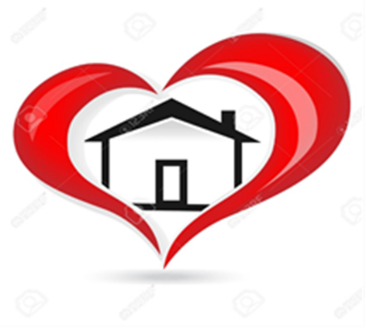 205 3rd Street South – Grove City, MN 56243www.grovecitycare.com    gcacare@embarqmail.com		            Staff:320-857-2274							Andrea Dallmann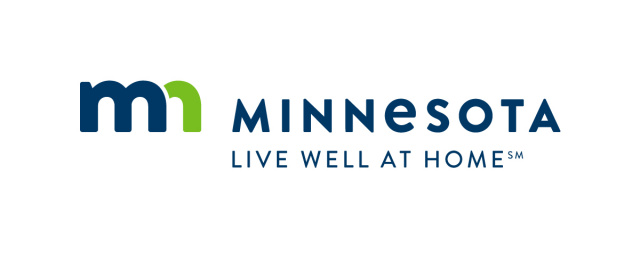 									   Program Director									Rosemary Dilley									 Volunteer CoordinatorDear Friends and Neighbors: 	The Grove City Area C.A.R.E. Living at Home Program continues to serve the older adults in our community.  With your generous support, we have been able to provide a variety of services designed to help older adults stay in their homes. 	The Care Program serves people 65 and older in Grove City to Mannanah to Cosmos, and the surrounding rural areas as well.  We provide meals on wheels, transportation, nursing and home health aide services, companionship, handicap equipment, support groups, and other services such as lifeline, vision loss, and hearing loss resources.  	As awareness of the program grows and the population ages, the need for services increase.  Older adults are aging with dignity and independence, and are valuable contributors to society.  2030 marks the year the baby boomers begin to turn 85.  Now is the time for communities to begin a new conversation about what our future can be so all older adults and their families are supported and communities can thrive. Where will we be at 2030?Around 2020, MN's age 65+ population is expected to surpass the 5-17 school-age population for the first time…Sometime over the next year, there will be more older Minnesotans (65+) than school-aged kids (5-17). Moreover, while our school-aged population is projected to remain largely level over the coming decades, the number of older adults will continue to grow. For more information on 2030 see: https://www.mncompass.org/aging/overview:Navigating through Grief Support GroupJoin us every last Monday of the month at 2:00 pm ~ Trinity Lutheran Church, 54384 Highway 12,                          Grove City, MN 56243 - Light refreshments will be servedYou do not have to be a member of Trinity Lutheran Church to attend our support group. There is no charge to participate. Feel free to bring a friend.  Questions? Contact Erin Riebe, Family Service Coordinator at Johnson-Hagglund Funeral & Cremation Service by calling 693-8151, or Grove City Care at 857-2274.==================================================================================================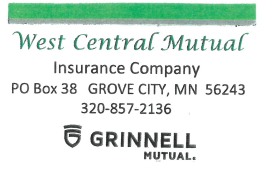 Custom Processing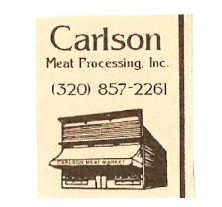 Frozen Meat Sales                  USDA Inspected Est.    Homemade sausages-(beef, pork, & buffalo)         			 Charles Carlson              Since 1913             105 N. 2nd St. Grove City, MN Care Board Members:					Donations from March 2019 – August 2019:Linda Mickelson – President				In memory of Lucille Sundahl				                Steve Schmidt – Co-Chair					by Diane Malmin, Jerry/Joan Reckdahl, Ardy Johnson,       County Commissioner				              Janice Malmquist, Lucille Pautzke, Ardy Thorpe, 	               Becky Vann – Secretary				              Donna Rueckert, Brad Bird/Sharon Smith, Charlotte	               Barb Lambertson – Treasurer				Liedholm, Arlene Johnson,  		               Donna Hedtke               Bill Peterka – Grove City Council member		In memory of Muriel Nelson by Carol Nelson               Ardy Johnson						In memory of Butch Weseman by Dale Pautzke               Dennis Brown	                                                 In memory of Doug Torgelson by Don/Linda Mickelson, Thank you for your time and dedication to the			Arlene Johnson, Ardis Thorpe, Ardy Johnson, Lucille Care Program!					Pautzke, 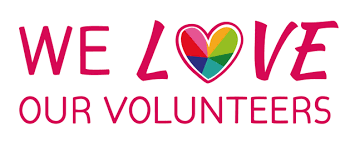 			In memory of Gale Peterson by Charlotte Liedholm, 				Linda Mickelson, Ardis Thorpe, Ardy Johnson                    	 In memory of Fred Borchert by Arlene Johnson. In memory of Fred Borchert, Donald Holmgren, Dean   Cordes, and James Jensen by Gordon/Jane Czycalla,        In memory of Dean Cordes by Don/Linda Mickelson, and Debra Anderson Bergstrom							Care Volunteers of the Month:Special thanks go to those who helped makehandicap doors possible on the west side of                South Grove 		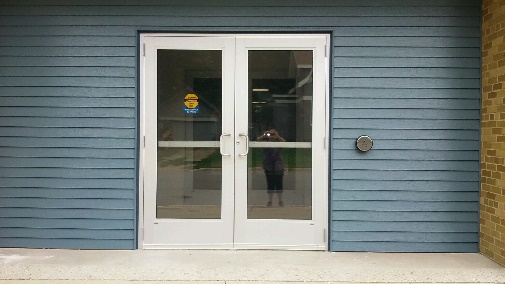 Donations:				      					* Grove City Care Program	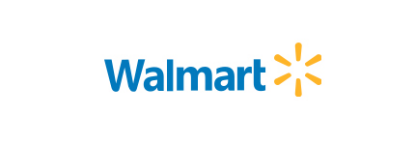 Danielson United Fund								Dean Stenberg                                                                                             Trinity Lutheran Church 							  SW MN Synod Spring Gathering							*        VFW GamblingLucille Pautzke									Swede Grove Fund Drive							*         Bernick’s 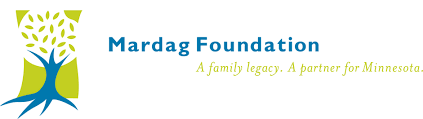 Litchfield American Legion – No. 104				 Carol Struthers							     	Lois Rouser						 	     Wintercade of Litchfield					 Jo Celander – 3M Volunteer match					*Meeker County CommissionersMelissa Casey									*City of Grove City		Special thanks to our Ad Sponsors for your Continued support!To help with our nursing services and 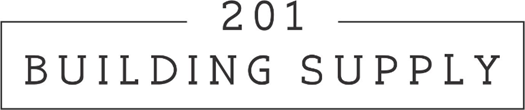         transportation we are partnered with:              Thank you for all you do!                www.201buildingsupply.com		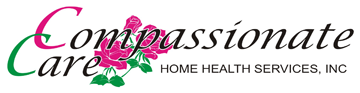    201 Pacific Ave / Grove City, MN 56243  Phone: 320-857-2031 / Fax: 320-857-2033===============================================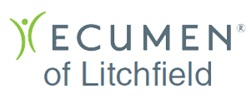 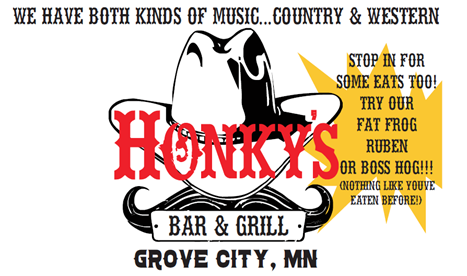              Don’t forget the bus runs through Grove City.  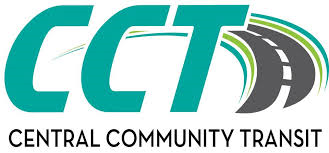 =============================================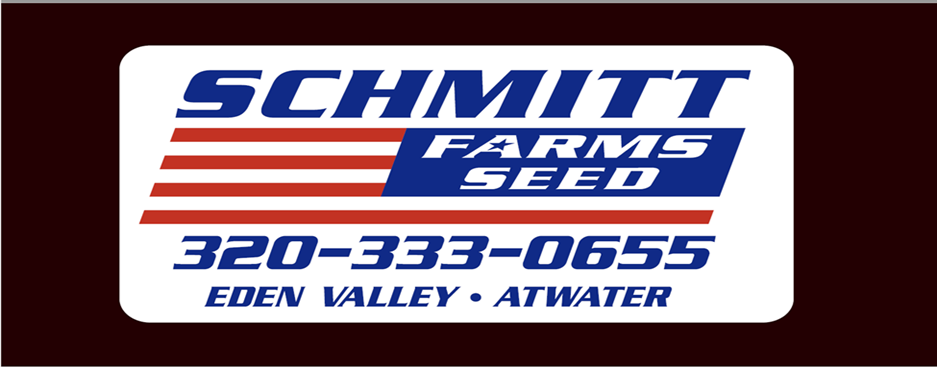 =================================================================================================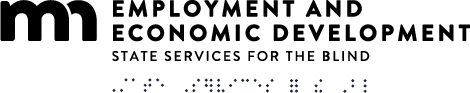 I am now a trained community partner for the Aging Eyes Initiative. The initiative provides training and a kit of low vision aids and devices to community members who work with seniors. These community partners can then provide practical assistance to seniors in the early stages of vision loss.  If you would like more information or simply want to see what is available please come to the Care Office and we can visit – Andreaof Grove City                                                                                           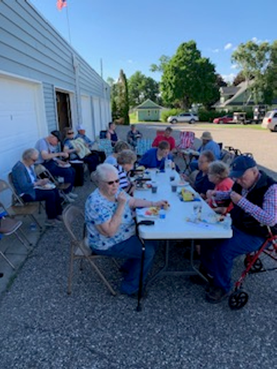 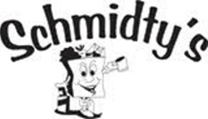                320-857-2741snacks *gas * pop *pizza *subs *coffeeMake Schmidty’s Your First Stop!================================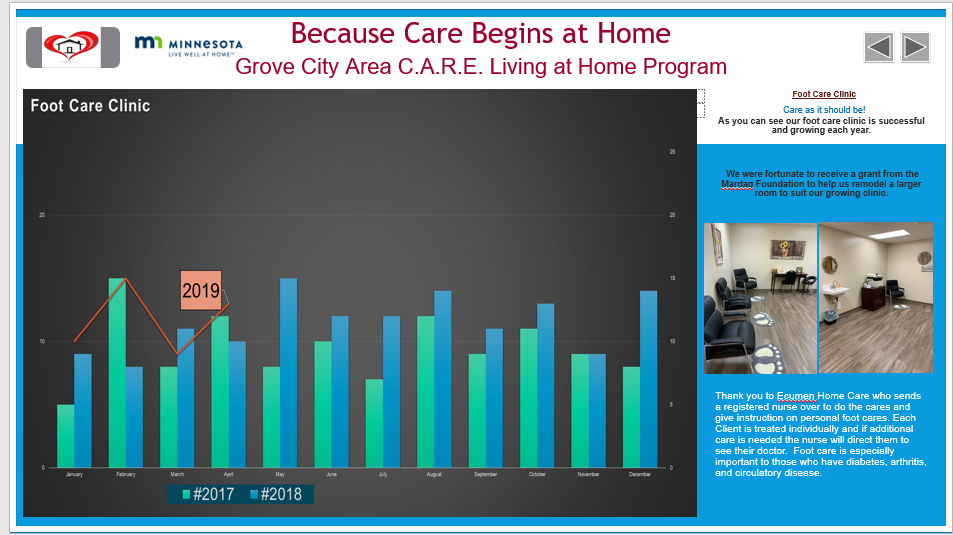 This is just one of the three pages that were displayed at the Duluth DHS Conference this year for the Care Program.  We were asked to display an eposter this year instead of the original board poster.  It was a challenge but very exciting to see Grove City displayed on a T.V. at such a large conference of 1800 people.  If you would like to see the rest please feel free to stop in the office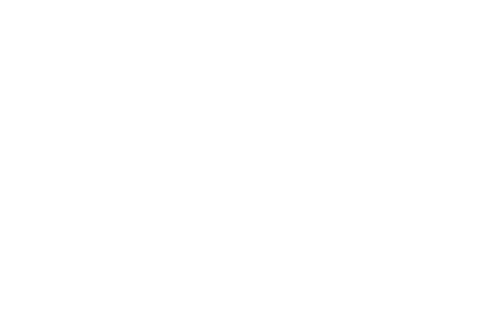 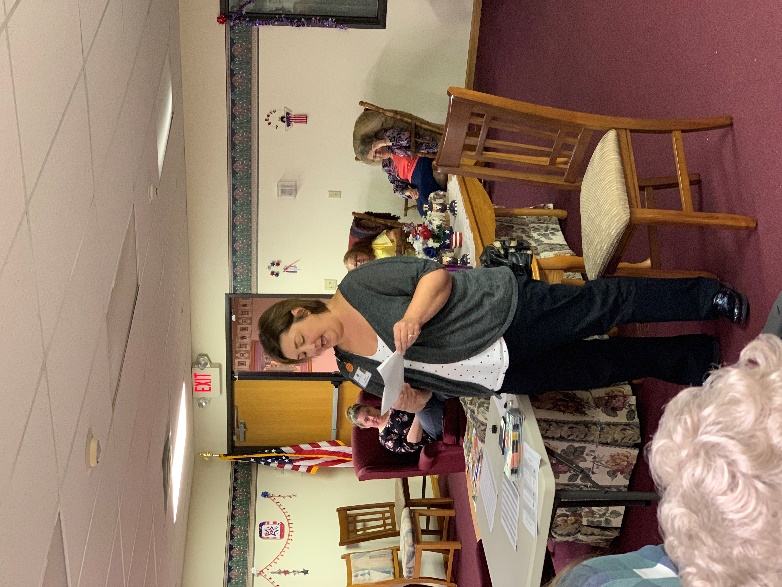 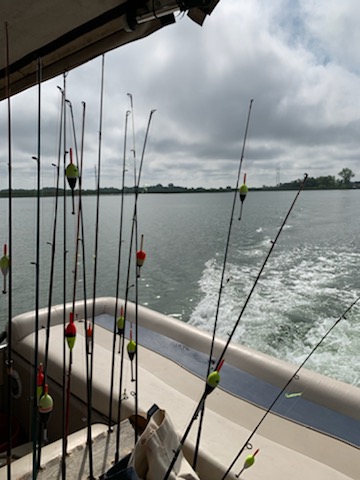 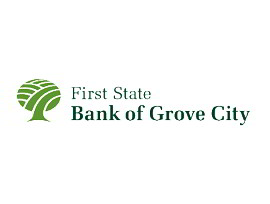               Over 100 years of Service			                              Let’s Go Fishing!          							                                            Thank you for another 									                     Glorious day!110 Atlantic Avenue West                Grove City, MN 56243                        320-857-2521       Why I attend Bone Builders:   I come to bone builders   because it is good for your body and good to be with other people!							Why I volunteer:  After retirement and your family is all grown 								up; you need something to make you feel useful again.								Volunteering is a good way to do this.  You also need to 								do something beneficial for yourself.  Joining Bone								Builders exercise program makes you feel great!  It is a  		BONE BUILDERS IS PICKING UP THE PACE! –       low-key exercise, but it strengthens muscles and bonesCome join our group and feel better every day –					And it is lots of fun!! – Carol Nelson	You deserve to feel good and be active!	 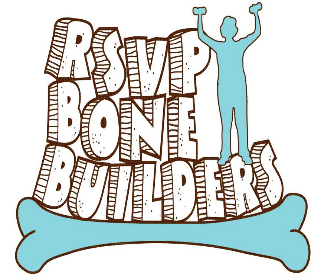 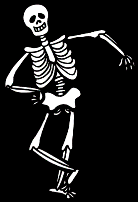                        Every Monday and Thursday		10am to 10:45am	          South Grove Cardinal room 		          off of the gym at West doors.